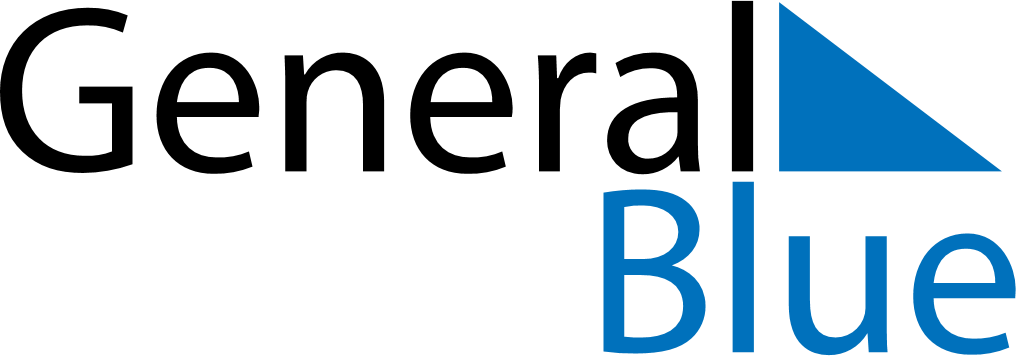 Quarter 1 of 2027United Arab EmiratesQuarter 1 of 2027United Arab EmiratesQuarter 1 of 2027United Arab EmiratesQuarter 1 of 2027United Arab EmiratesQuarter 1 of 2027United Arab EmiratesJanuary 2027January 2027January 2027January 2027January 2027January 2027January 2027SUNMONTUEWEDTHUFRISAT12345678910111213141516171819202122232425262728293031February 2027February 2027February 2027February 2027February 2027February 2027February 2027SUNMONTUEWEDTHUFRISAT12345678910111213141516171819202122232425262728March 2027March 2027March 2027March 2027March 2027March 2027March 2027SUNMONTUEWEDTHUFRISAT12345678910111213141516171819202122232425262728293031Jan 1: New Year’s DayJan 5: Laylat al-Mi’rajFeb 8: First day of RamadanMar 9: End of Ramadan (Eid al-Fitr)